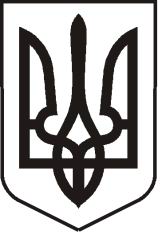 УКРАЇНАЛУГАНСЬКА ОБЛАСТЬ
ПОПАСНЯНСЬКА МІСЬКА РАДА
ШОСТОГО СКЛИКАННЯРОЗПОРЯДЖЕННЯ
міського голови«_15__» __01___2020                 	 м. Попасна	          № 02-02/5Про завершення приватизаціїоб’єкта малої приватизаціїшляхом викупуНа виконання рішення Попаснянської міської ради від 23.12.2019 № 111/21 «Про приватизацію об’єкта нерухомого майна за адресою: м. Попасна, пл. Героїв, будинок № 3, приміщення № 5», відповідно до Договору купівлі-продажу від 24.12.2019, отримання повної оплати за укладеним договором (платіжне доручення № 10 від 26.12.2019), згідно з актом передачі комунального майна від 27.12.2019, керуючись ст. 10 Закону України «Про приватизацію державного і комунального майна»,  п.20 ч.4 ст. 42 Закону України «Про місцеве самоврядування в Україні»:Завершити приватизацію об’єкта малої приватизації – нежитлового приміщення  5 (п’ять), розташованого у місті Попасна Луганської області, площа Героїв, в будинку під № 3 (три).  Органу приватизації об’єктів комунальної власності територіальної громади                    м. Попасна розмістити дане розпорядження в електронній торгівельній системі.Контроль за виконанням даного рішення покласти на заступника міського голови Хащенка Д.В.Міський голова                                                                    Ю.І. ОнищенкоІщенко, 21089